Project against TM file basedProject against TM serverResultResult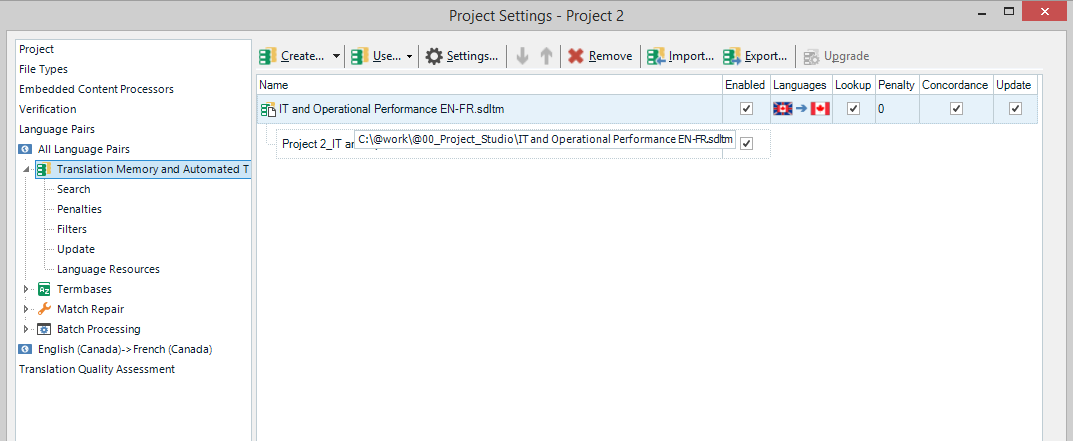 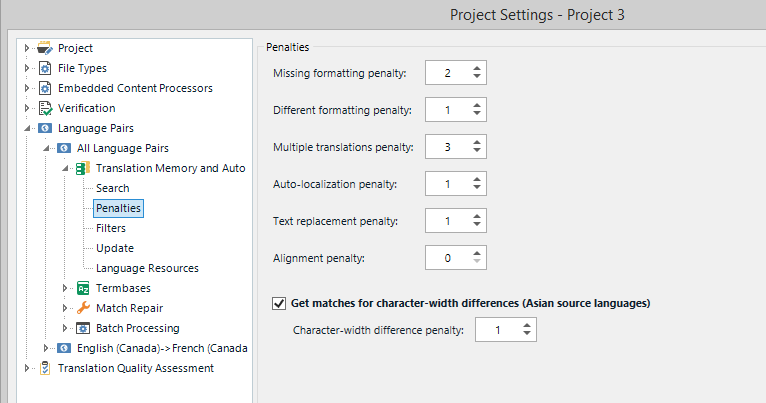 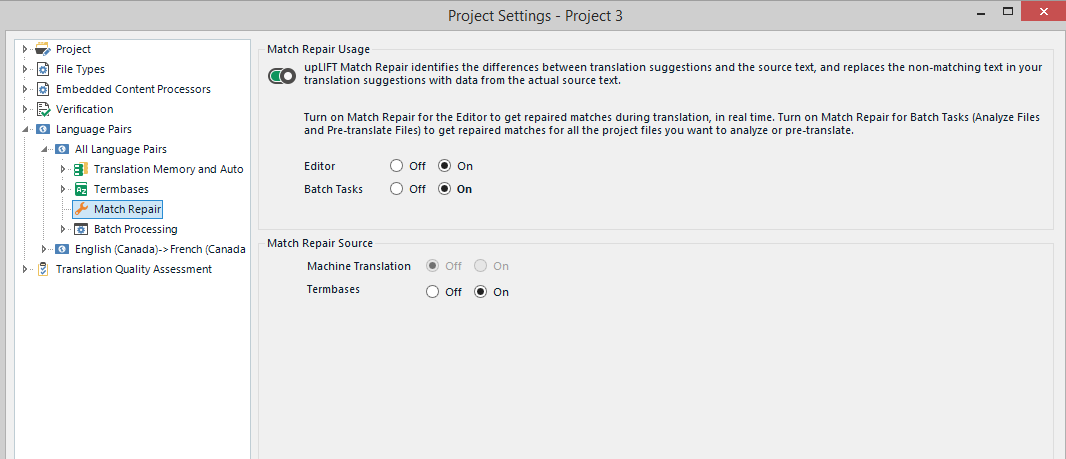 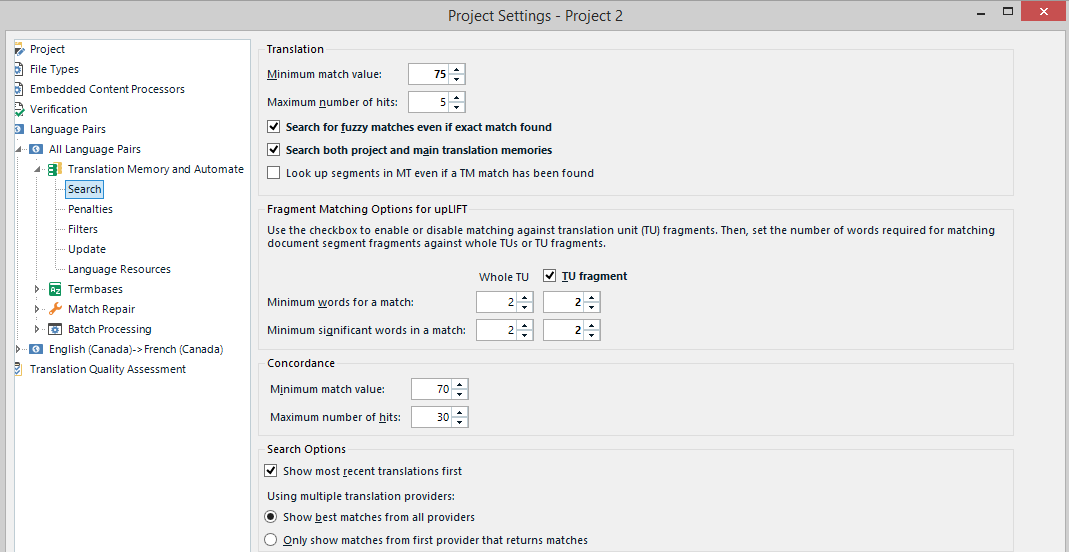 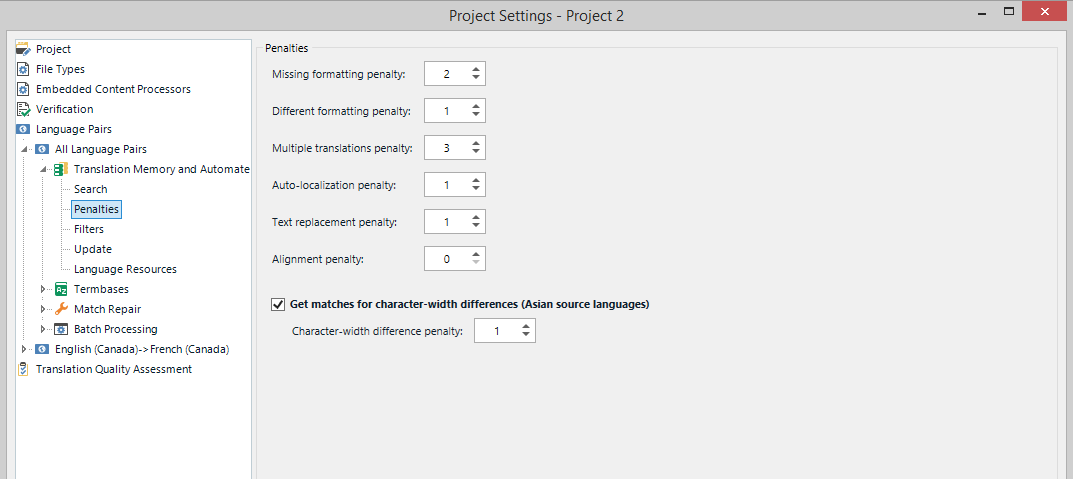 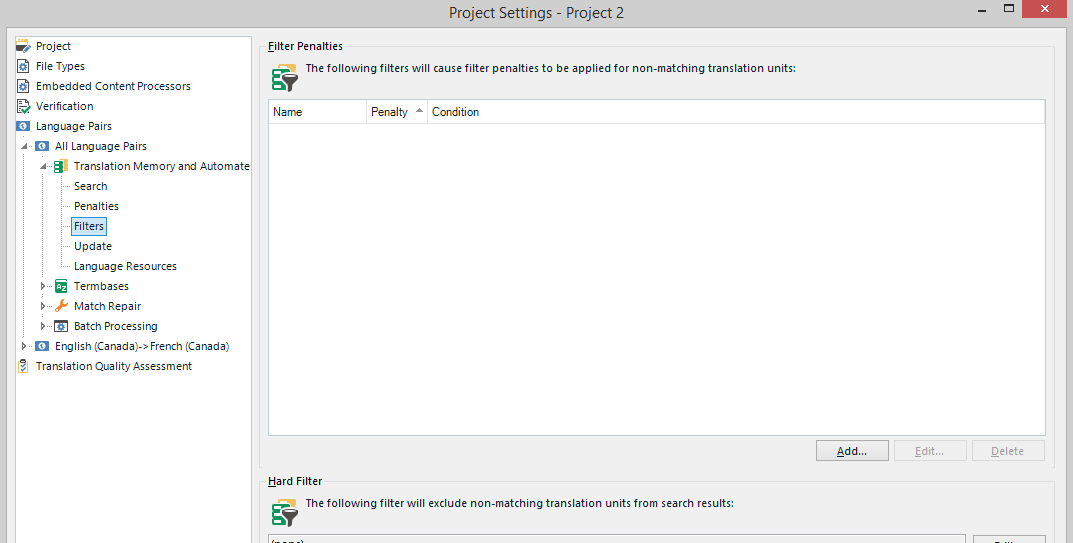 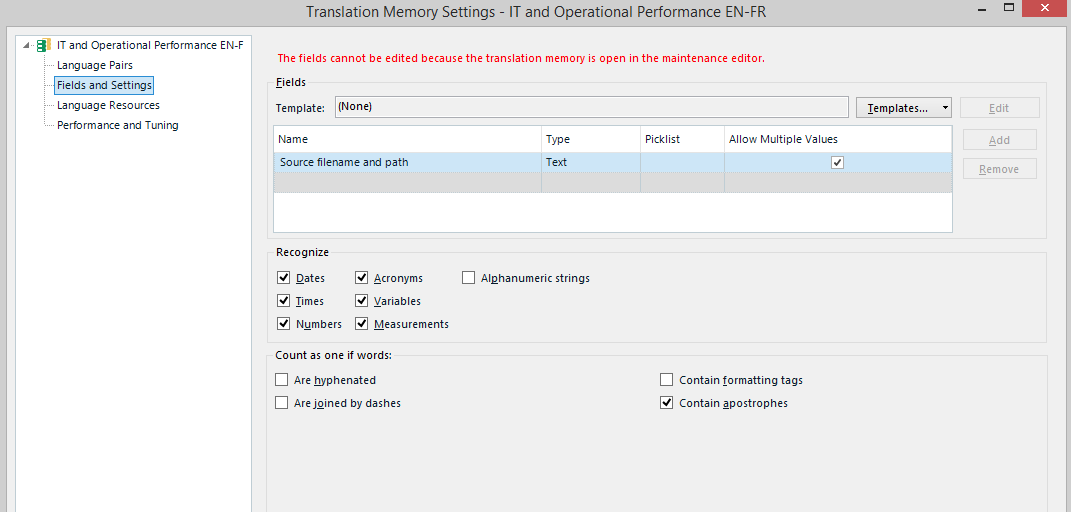 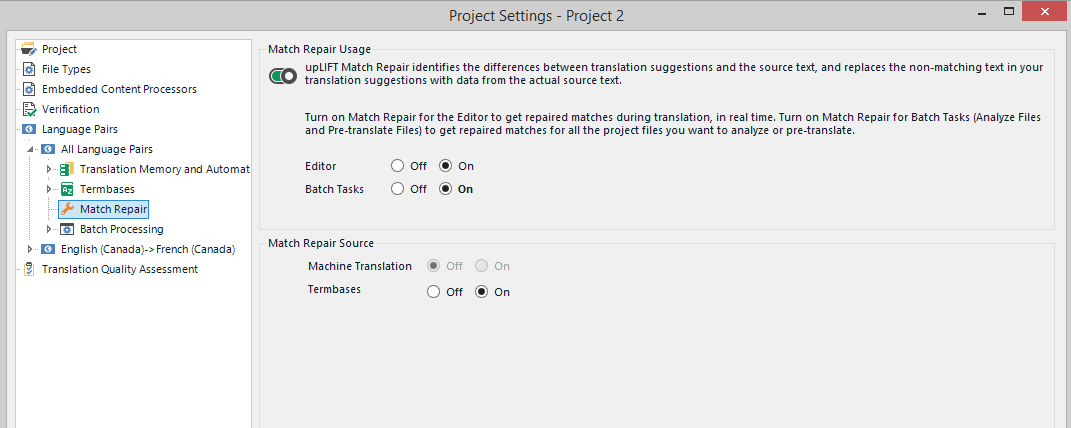 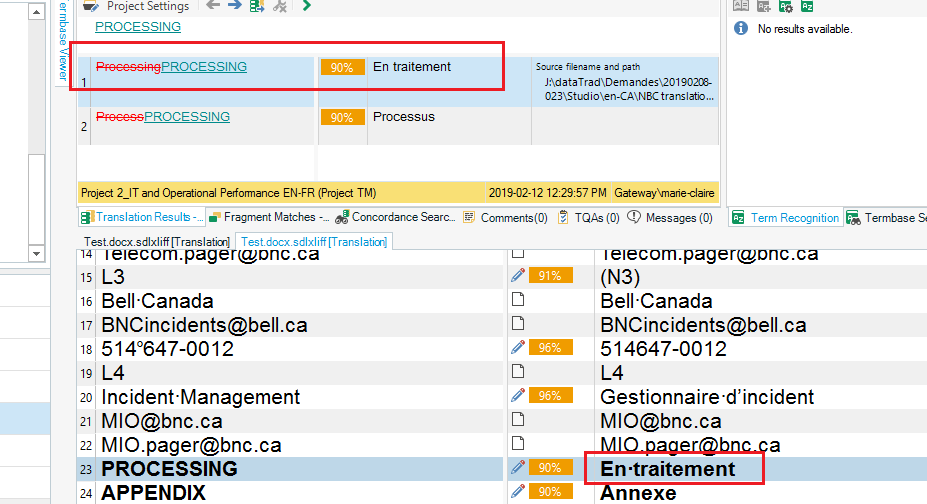 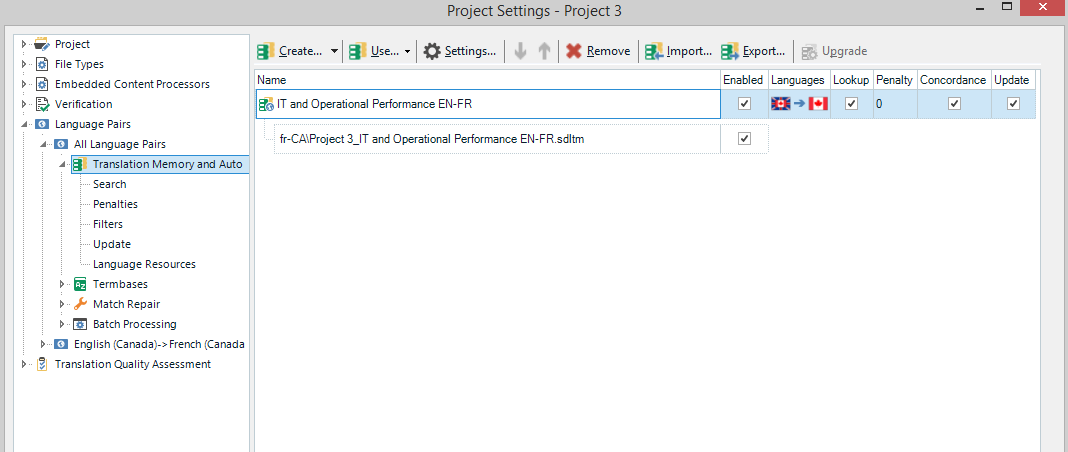 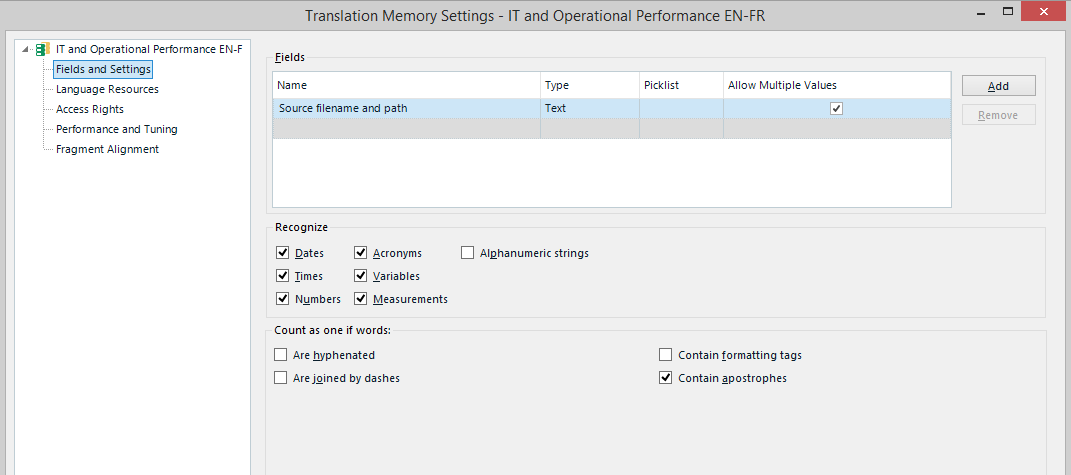 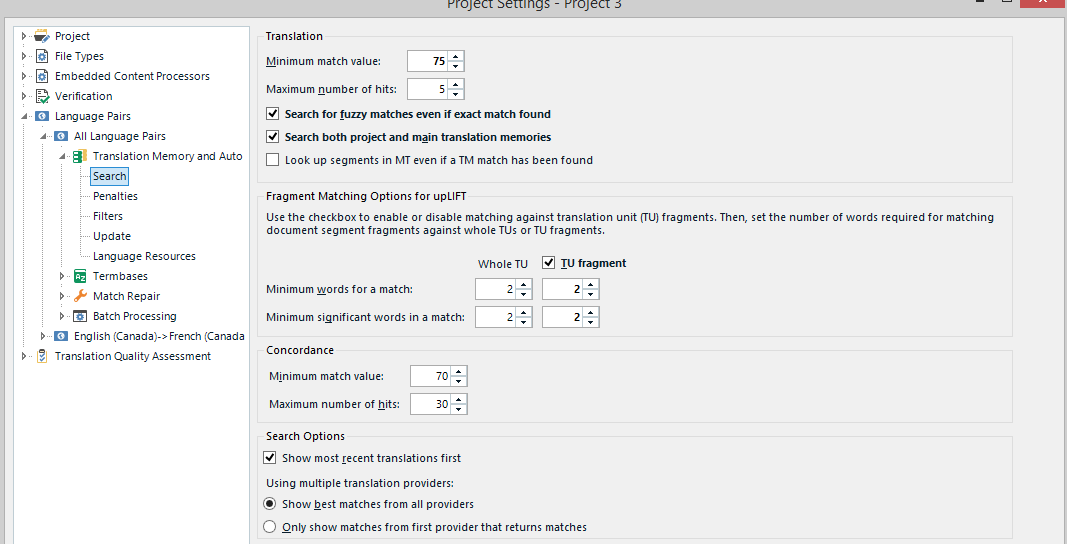 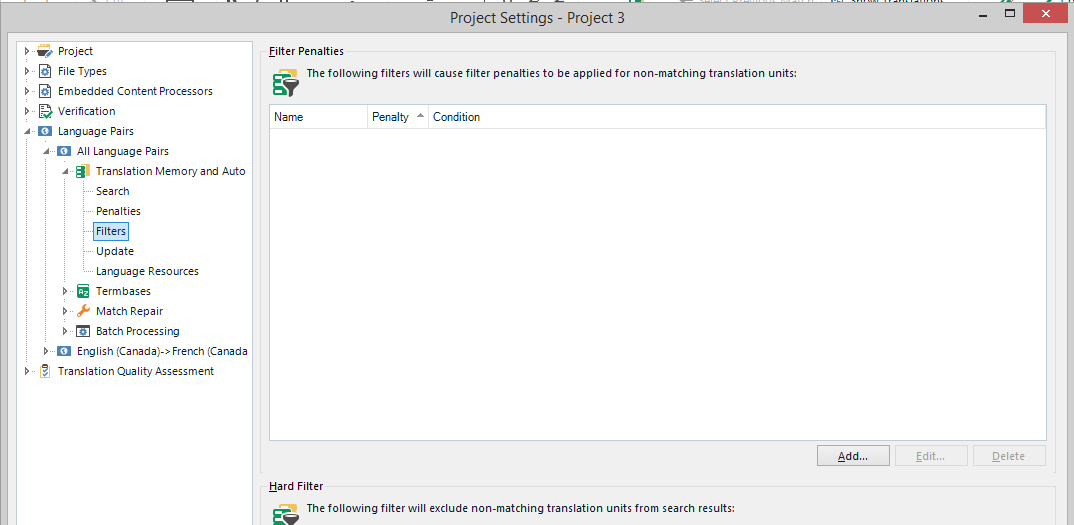 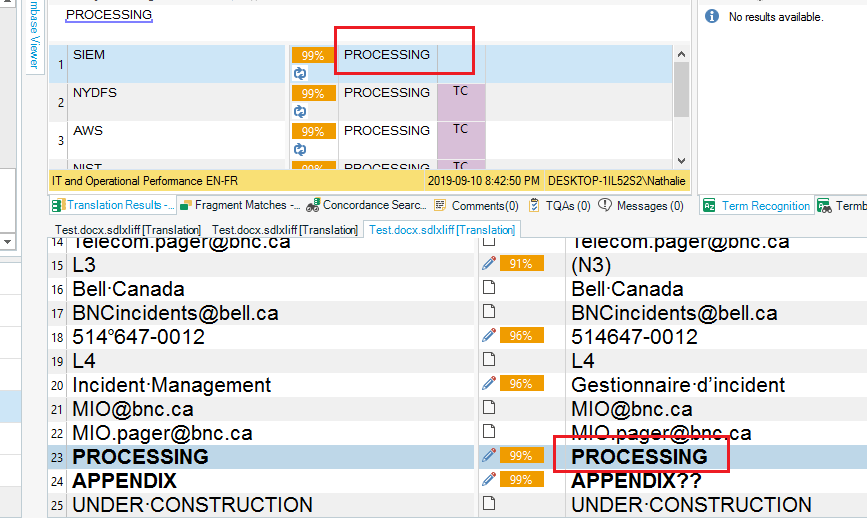 